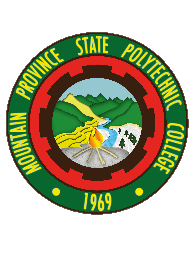                                               Republic of the Philippines                               Mountain Province State Polytechnic College                                Bontoc, Mountain ProvinceSocio-Cultural Affairs Office                                                               AUDITION APPLICATION FORMAUDITION APPLICATION FORMAUDITION APPLICATION FORMAUDITION APPLICATION FORMAUDITION APPLICATION FORMAUDITION APPLICATION FORMAUDITION APPLICATION FORMAUDITION APPLICATION FORMAUDITION APPLICATION FORM           2 x 2 ID PictureI. PERSONAL INFORMATIONI. PERSONAL INFORMATIONI. PERSONAL INFORMATIONI. PERSONAL INFORMATIONI. PERSONAL INFORMATIONI. PERSONAL INFORMATIONI. PERSONAL INFORMATIONI. PERSONAL INFORMATION           2 x 2 ID Picture1. ____________________    ____________________      ___________________      ___________            (Last Name)                       (First Name)                 (Middle Name)            (Name  Ext’n)1. ____________________    ____________________      ___________________      ___________            (Last Name)                       (First Name)                 (Middle Name)            (Name  Ext’n)1. ____________________    ____________________      ___________________      ___________            (Last Name)                       (First Name)                 (Middle Name)            (Name  Ext’n)1. ____________________    ____________________      ___________________      ___________            (Last Name)                       (First Name)                 (Middle Name)            (Name  Ext’n)1. ____________________    ____________________      ___________________      ___________            (Last Name)                       (First Name)                 (Middle Name)            (Name  Ext’n)1. ____________________    ____________________      ___________________      ___________            (Last Name)                       (First Name)                 (Middle Name)            (Name  Ext’n)1. ____________________    ____________________      ___________________      ___________            (Last Name)                       (First Name)                 (Middle Name)            (Name  Ext’n)1. ____________________    ____________________      ___________________      ___________            (Last Name)                       (First Name)                 (Middle Name)            (Name  Ext’n)           2 x 2 ID Picture2. Birthday__________________3. Birthplace__________________________________________________3. Birthplace__________________________________________________3. Birthplace__________________________________________________4. Home  Address: _________________________________________________________________________________4. Home  Address: _________________________________________________________________________________4. Home  Address: _________________________________________________________________________________4. Home  Address: ____________________________________________________________________________________________________________________         Course and Year  ___________________________________MPSPC ID. No.___________________________________Contact Number5. Sex    Male  Female                                                   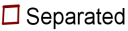 5. Sex    Male  Female                                                   6. Civil Status                                   Single  Married                      6. Civil Status                                   Single  Married                      6. Civil Status                                   Single  Married                      6. Civil Status                                   Single  Married                      7. Ethnic Group________________________________7. Ethnic Group___________________________________________________________________         Course and Year  ___________________________________MPSPC ID. No.___________________________________Contact Number8. Height      ____________ cm8. Height      ____________ cm8. Height      ____________ cm8. Height      ____________ cm9. Weight    ______________  kgs9. Weight    ______________  kgs9. Weight    ______________  kgs9. Weight    ______________  kgs___________________________________         Course and Year  ___________________________________MPSPC ID. No.___________________________________Contact Number10. Skirt size   ___________10. Skirt size   ___________10. Skirt size   ___________10. Skirt size   ___________11. Shirt Size   ____________11. Shirt Size   ____________11. Shirt Size   ____________11. Shirt Size   _______________________________________________         Course and Year  ___________________________________MPSPC ID. No.___________________________________Contact Number12. Pant Size  ___________12. Pant Size  ___________12. Pant Size  ___________12. Pant Size  ___________13. Waist     ________________13. Waist     ________________13. Waist     ________________13. Waist     ___________________________________________________         Course and Year  ___________________________________MPSPC ID. No.___________________________________Contact Number14. Length from  waist to knee   ______________14. Length from  waist to knee   ______________14. Length from  waist to knee   ______________14. Length from  waist to knee   ______________ 15. Length  of arm (to wrist) 15. Length  of arm (to wrist) 15. Length  of arm (to wrist) 15. Length  of arm (to wrist)___________________________________         Course and Year  ___________________________________MPSPC ID. No.___________________________________Contact Number16. Mother’s Name: 16. Mother’s Name: 16. Mother’s Name: 16. Mother’s Name: 16. Mother’s Name: 16. Mother’s Name: 16. Mother’s Name: 16. Mother’s Name: ___________________________________         Course and Year  ___________________________________MPSPC ID. No.___________________________________Contact Number17. Father’s Name: 17. Father’s Name: 17. Father’s Name: 17. Father’s Name: 17. Father’s Name: 17. Father’s Name: 17. Father’s Name: 17. Father’s Name: II.  EXPERIENCES II.  EXPERIENCES II.  EXPERIENCES II.  EXPERIENCES II.  EXPERIENCES II.  EXPERIENCES II.  EXPERIENCES II.  EXPERIENCES II.  EXPERIENCES 18. RESUMÉ OF  NOTABLE THEATRICAL   PERFORMANCE       EXPERIENCE:18. RESUMÉ OF  NOTABLE THEATRICAL   PERFORMANCE       EXPERIENCE:18. RESUMÉ OF  NOTABLE THEATRICAL   PERFORMANCE       EXPERIENCE:18. RESUMÉ OF  NOTABLE THEATRICAL   PERFORMANCE       EXPERIENCE:RoleRole   Name of Performing Group   Name of Performing GroupInclusive dates19. RESUMÉ OF  NOTABLE MUSIC PERFORMANCE        EXPERIENCE:19. RESUMÉ OF  NOTABLE MUSIC PERFORMANCE        EXPERIENCE:19. RESUMÉ OF  NOTABLE MUSIC PERFORMANCE        EXPERIENCE:19. RESUMÉ OF  NOTABLE MUSIC PERFORMANCE        EXPERIENCE:20. RESUMÉ OF NOTABLE DANCE PERFORMANCE           EXPERIENCE:20. RESUMÉ OF NOTABLE DANCE PERFORMANCE           EXPERIENCE:20. RESUMÉ OF NOTABLE DANCE PERFORMANCE           EXPERIENCE:20. RESUMÉ OF NOTABLE DANCE PERFORMANCE           EXPERIENCE:III. TRAININGSIII. TRAININGSIII. TRAININGSIII. TRAININGSIII. TRAININGSIII. TRAININGSIII. TRAININGSIII. TRAININGSIII. TRAININGS21.      21.NOTABLE THEATRICAL  TRAININGS21.      21.NOTABLE THEATRICAL  TRAININGS21.      21.NOTABLE THEATRICAL  TRAININGS21.      21.NOTABLE THEATRICAL  TRAININGS‘LL‘LL‘LL‘LLGGGG22.       22. NOTABLE MUSICAL NOTABLE TRAININGS22.       22. NOTABLE MUSICAL NOTABLE TRAININGS22.       22. NOTABLE MUSICAL NOTABLE TRAININGS22.       22. NOTABLE MUSICAL NOTABLE TRAININGSMBH;MBH;MBH;MBH;23.     23.  NOTABLE DANCE TRAININGS23.     23.  NOTABLE DANCE TRAININGS23.     23.  NOTABLE DANCE TRAININGS23.     23.  NOTABLE DANCE TRAININGSRoleName Name IV. AUDITION PREFERENCESIV. AUDITION PREFERENCESIV. AUDITION PREFERENCESIV. AUDITION PREFERENCESIV. AUDITION PREFERENCESIV. AUDITION PREFERENCESIV. AUDITION PREFERENCESIV. AUDITION PREFERENCES24. Role that  you are       auditioningFirst ChoiceSecond ChoiceSecond ChoiceSecond ChoiceSecond ChoiceThird ChoiceThird Choice25. Would you consider other roles?  Yes    No       26.  Would you consider  a role of the opposite sex?     Yes    No          25. Would you consider other roles?  Yes    No       26.  Would you consider  a role of the opposite sex?     Yes    No          25. Would you consider other roles?  Yes    No       26.  Would you consider  a role of the opposite sex?     Yes    No          25. Would you consider other roles?  Yes    No       26.  Would you consider  a role of the opposite sex?     Yes    No          25. Would you consider other roles?  Yes    No       26.  Would you consider  a role of the opposite sex?     Yes    No          25. Would you consider other roles?  Yes    No       26.  Would you consider  a role of the opposite sex?     Yes    No          25. Would you consider other roles?  Yes    No       26.  Would you consider  a role of the opposite sex?     Yes    No          25. Would you consider other roles?  Yes    No       26.  Would you consider  a role of the opposite sex?     Yes    No          27. Would you accept an ensemble role?     Yes    No               28. Are you willing to play an understudy? Yes    No                   27. Would you accept an ensemble role?     Yes    No               28. Are you willing to play an understudy? Yes    No                   27. Would you accept an ensemble role?     Yes    No               28. Are you willing to play an understudy? Yes    No                   27. Would you accept an ensemble role?     Yes    No               28. Are you willing to play an understudy? Yes    No                   27. Would you accept an ensemble role?     Yes    No               28. Are you willing to play an understudy? Yes    No                   27. Would you accept an ensemble role?     Yes    No               28. Are you willing to play an understudy? Yes    No                   27. Would you accept an ensemble role?     Yes    No               28. Are you willing to play an understudy? Yes    No                   27. Would you accept an ensemble role?     Yes    No               28. Are you willing to play an understudy? Yes    No                   MUSIC MUSIC MUSIC MUSIC MUSIC MUSIC MUSIC MUSIC 29. Can you read musical notations?  Yes    No  29. Can you read musical notations?  Yes    No  29. Can you read musical notations?  Yes    No  29. Can you read musical notations?  Yes    No  29. Can you read musical notations?  Yes    No  29. Can you read musical notations?  Yes    No  29. Can you read musical notations?  Yes    No  29. Can you read musical notations?  Yes    No  30. Singing Experience:  Beginner        Amateur                      Trained :        ____ years30. Singing Experience:  Beginner        Amateur                      Trained :        ____ years30. Singing Experience:  Beginner        Amateur                      Trained :        ____ years30. Singing Experience:  Beginner        Amateur                      Trained :        ____ years30. Singing Experience:  Beginner        Amateur                      Trained :        ____ years30. Singing Experience:  Beginner        Amateur                      Trained :        ____ years30. Singing Experience:  Beginner        Amateur                      Trained :        ____ years30. Singing Experience:  Beginner        Amateur                      Trained :        ____ years31. Instruments you can play: (guitar, piano, gong,  specify other  instruments) _________________________________________________________________________________________________________________________________________32.  Skill level:     Beginner            Amateur           Advanced 31. Instruments you can play: (guitar, piano, gong,  specify other  instruments) _________________________________________________________________________________________________________________________________________32.  Skill level:     Beginner            Amateur           Advanced 31. Instruments you can play: (guitar, piano, gong,  specify other  instruments) _________________________________________________________________________________________________________________________________________32.  Skill level:     Beginner            Amateur           Advanced 31. Instruments you can play: (guitar, piano, gong,  specify other  instruments) _________________________________________________________________________________________________________________________________________32.  Skill level:     Beginner            Amateur           Advanced 31. Instruments you can play: (guitar, piano, gong,  specify other  instruments) _________________________________________________________________________________________________________________________________________32.  Skill level:     Beginner            Amateur           Advanced 31. Instruments you can play: (guitar, piano, gong,  specify other  instruments) _________________________________________________________________________________________________________________________________________32.  Skill level:     Beginner            Amateur           Advanced 31. Instruments you can play: (guitar, piano, gong,  specify other  instruments) _________________________________________________________________________________________________________________________________________32.  Skill level:     Beginner            Amateur           Advanced 31. Instruments you can play: (guitar, piano, gong,  specify other  instruments) _________________________________________________________________________________________________________________________________________32.  Skill level:     Beginner            Amateur           Advanced 32.a. Vocal Range:        Soprano           Alto          Tenor          Bass  Do not know32.a. Vocal Range:        Soprano           Alto          Tenor          Bass  Do not know32.a. Vocal Range:        Soprano           Alto          Tenor          Bass  Do not know32.a. Vocal Range:        Soprano           Alto          Tenor          Bass  Do not know32.a. Vocal Range:        Soprano           Alto          Tenor          Bass  Do not know32.a. Vocal Range:        Soprano           Alto          Tenor          Bass  Do not know32.a. Vocal Range:        Soprano           Alto          Tenor          Bass  Do not know32.a. Vocal Range:        Soprano           Alto          Tenor          Bass  Do not know32. b. Vocal Range:
        Please answer the following questions "honestly". This would provide us  the best fit for talents  and  help us see        What is best suited for your wants and needs.
     Check the statement(s) that describes you (check all that apply)
              I sing melody but I don’t read music
               I sing melody and I DO read music
               I love to harmonize, but I don’t read music
              I love to harmonize and I do read music32. b. Vocal Range:
        Please answer the following questions "honestly". This would provide us  the best fit for talents  and  help us see        What is best suited for your wants and needs.
     Check the statement(s) that describes you (check all that apply)
              I sing melody but I don’t read music
               I sing melody and I DO read music
               I love to harmonize, but I don’t read music
              I love to harmonize and I do read music32. b. Vocal Range:
        Please answer the following questions "honestly". This would provide us  the best fit for talents  and  help us see        What is best suited for your wants and needs.
     Check the statement(s) that describes you (check all that apply)
              I sing melody but I don’t read music
               I sing melody and I DO read music
               I love to harmonize, but I don’t read music
              I love to harmonize and I do read music32. b. Vocal Range:
        Please answer the following questions "honestly". This would provide us  the best fit for talents  and  help us see        What is best suited for your wants and needs.
     Check the statement(s) that describes you (check all that apply)
              I sing melody but I don’t read music
               I sing melody and I DO read music
               I love to harmonize, but I don’t read music
              I love to harmonize and I do read music32. b. Vocal Range:
        Please answer the following questions "honestly". This would provide us  the best fit for talents  and  help us see        What is best suited for your wants and needs.
     Check the statement(s) that describes you (check all that apply)
              I sing melody but I don’t read music
               I sing melody and I DO read music
               I love to harmonize, but I don’t read music
              I love to harmonize and I do read music32. b. Vocal Range:
        Please answer the following questions "honestly". This would provide us  the best fit for talents  and  help us see        What is best suited for your wants and needs.
     Check the statement(s) that describes you (check all that apply)
              I sing melody but I don’t read music
               I sing melody and I DO read music
               I love to harmonize, but I don’t read music
              I love to harmonize and I do read music32. b. Vocal Range:
        Please answer the following questions "honestly". This would provide us  the best fit for talents  and  help us see        What is best suited for your wants and needs.
     Check the statement(s) that describes you (check all that apply)
              I sing melody but I don’t read music
               I sing melody and I DO read music
               I love to harmonize, but I don’t read music
              I love to harmonize and I do read music32. b. Vocal Range:
        Please answer the following questions "honestly". This would provide us  the best fit for talents  and  help us see        What is best suited for your wants and needs.
     Check the statement(s) that describes you (check all that apply)
              I sing melody but I don’t read music
               I sing melody and I DO read music
               I love to harmonize, but I don’t read music
              I love to harmonize and I do read musicDANCE DANCE DANCE DANCE DANCE DANCE DANCE DANCE 33. Special Skills    Cultural   Contemporary/Modern   Folkdance     Hiphop      Ballroom33. Special Skills    Cultural   Contemporary/Modern   Folkdance     Hiphop      Ballroom33. Special Skills    Cultural   Contemporary/Modern   Folkdance     Hiphop      Ballroom33. Special Skills    Cultural   Contemporary/Modern   Folkdance     Hiphop      Ballroom33. Special Skills    Cultural   Contemporary/Modern   Folkdance     Hiphop      Ballroom33. Special Skills    Cultural   Contemporary/Modern   Folkdance     Hiphop      Ballroom33. Special Skills    Cultural   Contemporary/Modern   Folkdance     Hiphop      Ballroom33. Special Skills    Cultural   Contemporary/Modern   Folkdance     Hiphop      Ballroom 33.a. Skill level:     Beginner            Amateur           Advanced 33.a. Skill level:     Beginner            Amateur           Advanced 33.a. Skill level:     Beginner            Amateur           Advanced 33.a. Skill level:     Beginner            Amateur           Advanced 33.a. Skill level:     Beginner            Amateur           Advanced 33.a. Skill level:     Beginner            Amateur           Advanced 33.a. Skill level:     Beginner            Amateur           Advanced 33.a. Skill level:     Beginner            Amateur           Advanced  33.b. Which statement best describes your dancing ability during a performance? (Check one)
              I've never danced and sang at the same time
              I prefer to sing without dancing
              I have show choir experience
             I love to move when I sing  33.b. Which statement best describes your dancing ability during a performance? (Check one)
              I've never danced and sang at the same time
              I prefer to sing without dancing
              I have show choir experience
             I love to move when I sing  33.b. Which statement best describes your dancing ability during a performance? (Check one)
              I've never danced and sang at the same time
              I prefer to sing without dancing
              I have show choir experience
             I love to move when I sing  33.b. Which statement best describes your dancing ability during a performance? (Check one)
              I've never danced and sang at the same time
              I prefer to sing without dancing
              I have show choir experience
             I love to move when I sing  33.b. Which statement best describes your dancing ability during a performance? (Check one)
              I've never danced and sang at the same time
              I prefer to sing without dancing
              I have show choir experience
             I love to move when I sing  33.b. Which statement best describes your dancing ability during a performance? (Check one)
              I've never danced and sang at the same time
              I prefer to sing without dancing
              I have show choir experience
             I love to move when I sing  33.b. Which statement best describes your dancing ability during a performance? (Check one)
              I've never danced and sang at the same time
              I prefer to sing without dancing
              I have show choir experience
             I love to move when I sing  33.b. Which statement best describes your dancing ability during a performance? (Check one)
              I've never danced and sang at the same time
              I prefer to sing without dancing
              I have show choir experience
             I love to move when I sing34. Other skills to note: 34. Other skills to note: 34. Other skills to note: 34. Other skills to note: 34. Other skills to note: 34. Other skills to note: 34. Other skills to note: 34. Other skills to note: OTHER OPPORTUNITIES WITH SCAOOTHER OPPORTUNITIES WITH SCAOOTHER OPPORTUNITIES WITH SCAOOTHER OPPORTUNITIES WITH SCAOOTHER OPPORTUNITIES WITH SCAOOTHER OPPORTUNITIES WITH SCAOOTHER OPPORTUNITIES WITH SCAOOTHER OPPORTUNITIES WITH SCAO35. If not cast in the role(s) for which you are auditioning, would you accept any role?     Yes        No35. If not cast in the role(s) for which you are auditioning, would you accept any role?     Yes        No35. If not cast in the role(s) for which you are auditioning, would you accept any role?     Yes        No35. If not cast in the role(s) for which you are auditioning, would you accept any role?     Yes        No35. If not cast in the role(s) for which you are auditioning, would you accept any role?     Yes        No35. If not cast in the role(s) for which you are auditioning, would you accept any role?     Yes        No35. If not cast in the role(s) for which you are auditioning, would you accept any role?     Yes        No35. If not cast in the role(s) for which you are auditioning, would you accept any role?     Yes        No36. If not cast in a role, would you accept a crew position?    Yes    No          36. If not cast in a role, would you accept a crew position?    Yes    No          36. If not cast in a role, would you accept a crew position?    Yes    No          36. If not cast in a role, would you accept a crew position?    Yes    No          36. If not cast in a role, would you accept a crew position?    Yes    No          36. If not cast in a role, would you accept a crew position?    Yes    No          36. If not cast in a role, would you accept a crew position?    Yes    No          36. If not cast in a role, would you accept a crew position?    Yes    No          36. a. If so, which crew position(s) interest you? (please check all that apply)             Stage Management      Set Painting     Costumes      Props      Lights       Sound                  Set Design/Construction    Usher         Documentation Relations Officer36. a. If so, which crew position(s) interest you? (please check all that apply)             Stage Management      Set Painting     Costumes      Props      Lights       Sound                  Set Design/Construction    Usher         Documentation Relations Officer36. a. If so, which crew position(s) interest you? (please check all that apply)             Stage Management      Set Painting     Costumes      Props      Lights       Sound                  Set Design/Construction    Usher         Documentation Relations Officer36. a. If so, which crew position(s) interest you? (please check all that apply)             Stage Management      Set Painting     Costumes      Props      Lights       Sound                  Set Design/Construction    Usher         Documentation Relations Officer36. a. If so, which crew position(s) interest you? (please check all that apply)             Stage Management      Set Painting     Costumes      Props      Lights       Sound                  Set Design/Construction    Usher         Documentation Relations Officer36. a. If so, which crew position(s) interest you? (please check all that apply)             Stage Management      Set Painting     Costumes      Props      Lights       Sound                  Set Design/Construction    Usher         Documentation Relations Officer36. a. If so, which crew position(s) interest you? (please check all that apply)             Stage Management      Set Painting     Costumes      Props      Lights       Sound                  Set Design/Construction    Usher         Documentation Relations Officer36. a. If so, which crew position(s) interest you? (please check all that apply)             Stage Management      Set Painting     Costumes      Props      Lights       Sound                  Set Design/Construction    Usher         Documentation Relations OfficerTrainer’s Comments:Trainer’s Comments:Trainer’s Comments:Recommendations:  Recommendations:  Recommendations:  Recommendations:  Recommendations:  Signature: Signature: Signature: Date: Date: Date: Date: Date: 